Schéma d’œil vue en coupe :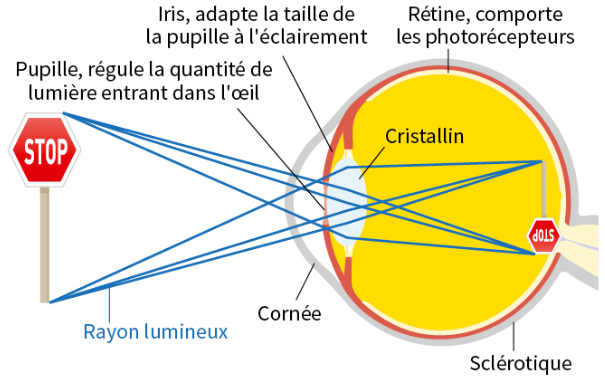 A l’aide de cette vidéo, complétez le texte ci-dessous :   C’est pas Sorcier « Comment fonctionne un œil ? »  https://www.youtube.com/watch?v=9fpwjcpRUl8&t=16sUn œil correspond à une « machine » qui est_______________________, constituée de plusieurs pièces. Il peut être comparé à ______________________.A l’aide de cette vidéo, complétez le texte ci-dessous à partir de la 14ème minuteC’est pas sorcier « Lumières et illusions » [12’50 16’38]https://www.youtube.com/watch?v=P-VTfLDiMWMRelier la notion et la définition :TD : A l’aide de ces deux vidéos et du dossier documentaire, répondez aux questions suivantesLes rayons lumineux convergent et se concentrent sur la rétine grâce à la cornée et le cristallin qui fonctionnent comme deux lentilles. La rétine est la surface sensible à la lumière. Selon l’intensité lumineuse qu’elle reçoit la pupille se rétracte (forte luminosité) ou se dilate (faible luminosité).  Mais la lumière doit encore parvenir dans la profondeur de la rétine, où se trouvent les cellules visuelles. Seuls 10% des rayons y parviennent. Pour que l’image perçue soit nette, il faut qu’elle se forme précisément sur la surface de la rétine, ni avant, ni derrière celle-ci. Pour cela, l’œil peut réaliser une mise au point en faisant varier l’épaisseur du cristallin : c’est l’accommodation qui permet de régler la netteté.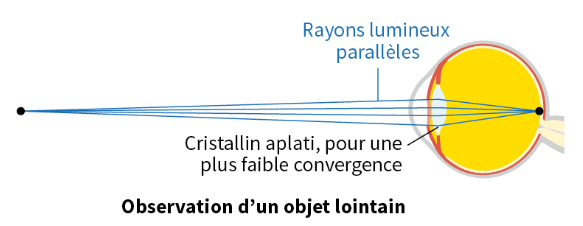 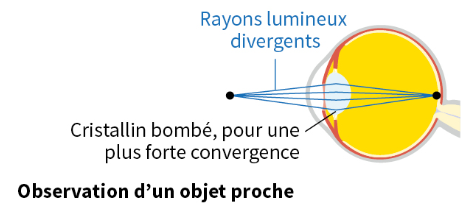 Q1 : Comment est vu un objet lointain qui se rapproche de l’œil ? Comment l’œil contrôle le niveau de lumière qu’il reçoit ?____________________________________________________________________________________________________________________________________________________________________________________________________________________________________________________________________________________________________________________________________________________________________________________________Q2 : Décrire le phénomène d’accommodation de l’œil dans le cas où un objet lointain se rapproche de l’œil____________________________________________________________________________________________________________________________________________________________________________________________________________________________________________________________________________________________________________________________________________________________________________________________Q3 :  Sachant que la densité des cônes diminue du centre vers la périphérie de la rétine et que celle des bâtonnets fait l’inverse, où perçoit-on respectivement la couleur et la faible intensité des objets regardés ? _________________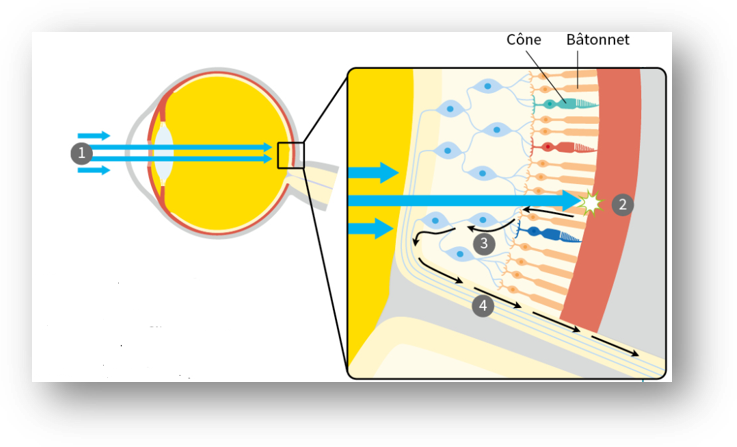 ___________________Dans l’œilDans l’appareil photoRôle Rouge + vert + bleu	 Jaune Bâtonnets	 Cellules de la rétine sensible à lumière Rouge + vert Onde électromagnétique Lumière Sensibles au rouge, au vert ou au bleu Bleu + rouge Cellules de l’œil qui permettent de distinguer les couleursCônes et bâtonnets Blanc Trois sortes de cônes Partie de la lumière naturelle perçu par l’œil humain Cônes Magenta Spectre visible Sensibles aux nuances de gris